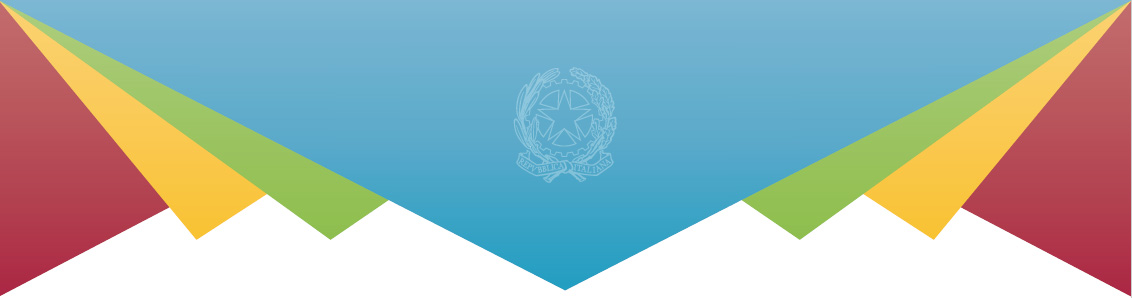 urriculum dello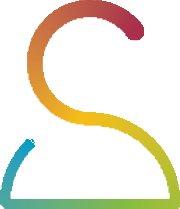 tudenteNome CognomePercorso di studi:Luogo e data di nascita:Codice fiscale:Istituto:Allegato al diploma  	Parte I - ISTRUZIONE E FORMAZIONE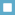 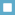 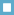 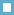 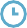 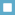 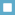 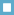 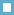 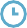 (a cura della scuola)PERCORSO DI STUDIIndirizzo di studi:Nome Istituto:Percorso di studi personalizzatoTOTALE Il percorso di studi personalizzato è formalizzato dal Patto Formativo Individuale, definito ad esito delle attività di accoglienza e orientamento e della procedura di riconoscimento dei crediti, ai sensi del § 3.2 delle Linee Guida di cui al Decreto Interministeriale 12 marzo 2015.Credito scolasticoTotale Parte I - ISTRUZIONE E FORMAZIONE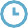 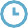 (a cura della scuola)Percorsi per le competenze trasversali e per l’orientamento (PCTO)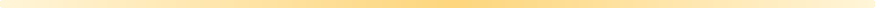 Parte I - ISTRUZIONE E FORMAZIONE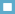 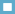 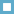 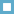 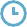 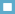 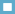 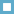 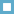 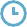 (a cura della scuola)Esperienze di ApprendistatoTITOLO DI STUDIO (Supplemento Europass al certiﬁcato)Diploma di:Livello EQF:Anno di conseguimento del Diploma:Punteggio ﬁnale dell’Esame di StatoPunteggio complessivo:Proﬁlo di indirizzoParte I - ISTRUZIONE E FORMAZIONE(a cura della scuola)Competenze previste dal proﬁloALTRI TITOLI DI STUDIOQualiﬁca ProfessionaleDiploma ProfessionaleUlteriore Diploma di istruzione secondaria di II gradoParte I - ISTRUZIONE E FORMAZIONE(a cura della scuola)ALTRE INFORMAZIONIPartecipazione ad attività extracurricolari di arricchimentodell’offerta formativa organizzate dalla scuolaMobilità studentescaAltroParte II - CERTIFICAZIONI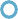 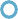 (a cura della scuola e/o dello studente)Certiﬁcazioni linguisticheCertiﬁcazioni informaticheAltroParte III - ATTIVITÀ EXTRASCOLASTICHE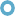 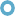 (a cura dello studente)Attività professionaliAttività culturali e artisticheAttività musicaliParte III - ATTIVITÀ EXTRASCOLASTICHE(a cura dello studente)Attività sportiveAttività di cittadinanza attiva e di volontariatoAltre attivitàParte III - ATTIVITÀ EXTRASCOLASTICHE(a cura dello studente)Altre attività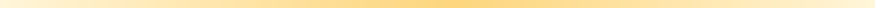 DISCIPLINAORE DI LEZIONEORE DI LEZIONEORE DI LEZIONEORE DI LEZIONEORE DI LEZIONEDISCIPLINAI P  I A	I P  II A*	***	**II P  I A ***II P  II A***III P ***TOTALEANNO SCOLASTICO	PUNTEGGIOII Periodo didatticoIII Periodo didatticoAnno scolastico:Tipologia percorso:Struttura:Ore presso struttura:Ore in aula:Anno scolastico:Tipologia percorso:Struttura:Ore presso struttura:Ore in aula:Anno scolastico:Tipologia percorso:Struttura:Ore presso struttura:Ore in aula:Anno scolastico:Tipologia di Apprendistato:Società/Struttura:Durata:Punteggio nelle singole prove scritte:Prima prova scrittaPunteggio nelle singole prove scritte:Prima prova scrittaSeconda prova scrittaEventuale terza prova scrittaColloquio:Colloquio:Credito scolastico:Credito scolastico:Punteggio aggiuntivo:Punteggio aggiuntivo:Descrizione del profilo (da ordinamento)Competenze comuni (da ordinamento)Anno scolastico:Scuola / CFP:Profilo regionale:Figura / Indirizzo nazionale di riferimento:Livello EQF:Anno scolastico:Scuola / CFP:Profilo regionale:Figura / Indirizzo nazionale di riferimento:Livello EQF:Anno scolastico:Diploma conseguito:Livello EQF:Anno scolastico:Attività:Ore svolte:Tipo di esperienza:Luogo:Durata:Descrizione:Anno scolastico:Descrizione:Anno di conseguimento:Lingua straniera:Ente certificatore:Livello QCER:Anno di conseguimento:Tipologia:Ente certificatore:Eventuale livello:Descrizione:Tipo di esperienza:Svolta presso:Luogo:Durata:Ulteriori informazioni:Tipo di esperienza:Svolta presso:Luogo:Durata:Ulteriori informazioni:Tipo di esperienza:Svolta presso:Luogo:Durata:Ulteriori informazioni:Tipo di esperienza:Svolta presso:Luogo:Durata:Ulteriori informazioni:Tipo di esperienza:Svolta presso:Luogo:Durata:Ulteriori informazioni:Tipo di esperienza:	Partecipazione a gare o concorsiDisciplina/Ambito:Anno scolastico:Titolo:Risultati conseguiti:Tipo di esperienza:	Pubblicazioni, articoliEventuali altri autori:Titolo:Casa editrice:Anno:Eventuale ISBN:Tipo di esperienza:	AltroDescrizione: